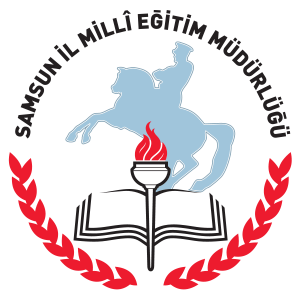                            T.C.           SAMSUN VALİLİĞİİL MİLLİ EĞİTİM MÜDÜRLÜĞÜHAZIRLAYANLAR:EYLÜL  2017PROJE ÖZETİBİRİNCİ BÖLÜMGiriş, Projenin Gerekçesi, Performans Kriterleri, Projenin Konusu, Amaçlar, Hedefler, Kapsam, İlkeler, Dayanak,1.GİRİŞTarihi süreç içerisinde her millet kendi insanını, her ebeveyn de kendi çocuğunu en donanımlı şekilde yetiştirme ve hayata hazırlama arzusundadır. Dinamik bir süreçten geçen günümüz dünyasında bu isteği gerçekleştirmek üzere “okul” denilen formal örgütler kurulmuştur. Bu günün okulu, içinde bulunduğu toplumu başarıya ulaştırabilmek için rekabetçi, yaratıcı ve yenilikçi bireyler yetiştirerek, çevresindeki değişim ve dönüşüm sürecini etkilemek zorundadır.Gerek Milli Eğitimin genel amaçlarında, gerek kalkınma planları ve stratejik planlar gibi üst politika belgelerinde eğitimde kalitenin artırılması temel hedeflerden biri olarak ortaya konulmuştur. Bu hedefin gerçekleştirilmesi, hem eğitime ayrılan kaynakların miktarı, hem de bu kaynakların etkili ve verimli kullanımına bağlıdır. Eğitim sisteminin verimliliği, etkileri uzun yıllar sonra ortaya çıktığından hemen belirlenememekte, ancak öğretim boyutu ile değerlendirildiğinde, gerek okul temelli, gerek ulusal düzeyde yapılan sınavlar ve gerekse uluslararası değerlendirmelerde elde edilen sonuçlar bize bazı ipuçları vermektedir.Elde edilen sonuçlar, ülkemizin tarihi ve kültürel birikimini içine alan sabit verileri ile ekonomik gücü ve teknolojik kullanım kapasitesini de kapsayan potansiyel verileri ile örtüşmemektedir. Ulusal düzeydeki bu sorun yerel düzeyde de kendini göstermektedir.Eğitim sisteminde beklentiler ile mevcut durum arasındaki mesafe açıldıkça, eğitimi yönetenlerde, eğitim çalışanlarında, öğrencilerde ve velilerde açık bir memnuniyetsizlik ortaya çıkmaktadır. Öyle ise bu mesafeyi en aza indirmek bir zorunluluktur. Bu da eğitimde her türlü kaynağın etkili ve verimli bir biçimde kullanılmasına bağlıdır. 2.PROJENİN GEREKÇESİ:Uluslararası düzeyde ülkemizin, ulusal düzeyde de ilimizin çok yönlü kapasitesi ile eğitim ve öğretimde bulunduğumuz nokta birbiri ile çelişmekte ve açıklanamamaktadır.  Gerek PISA (Programme for International Student Assessment- Uluslararası Öğrenci Değerlendirme Programı) ve TIMSS (Trends in International Mathematics and Science Study -Uluslararası Matematik ve Fen Eğilimleri Araştırması) gibi uluslararası değerlendirme programlarında ülkemizin, gerekse Milli Eğitim Bakanlığı ve ÖSYM tarafından gerçekleştirilen  ulusal düzeyde yapılan sınavlarda ilimizin, kitlesel düzeyde akademik anlamda beklenilen başarıyı gösteremediği herkesçe bilinen bir gerçektir. Eğitimin başarısı tek başına akademik başarıya indirgenemeyecek kadar geniş bir bakış açısını gerektirmekle birlikte, sonuçlarının kısa sürede ortaya çıkması ve kıyaslanabilir olması nedeniyle akademik başarı, paydaşlar ve toplum tarafından dikkate alınan en önemli sayısal gösterge olarak değerlendirilmektedir. Üç yılda bir gerçekleştirilen Uluslararası Öğrenci Değerlendirme Programının (PISA) sonuncusu olan 2015’deki değerlendirmede ve dört yılda bir yapılan ve sonuncusu 2015’de uygulanan Uluslararası Matematik ve Fen Eğilimleri Araştırmasında (TIMSS) ülkemiz öğrencileri düşük düzeyde de olsa adım adım başarılarını artırmakla birlikte ortalamanın altında kalmışlar ve beklenilen başarıyı gösterememişlerdir. Bu sonuçlar, ulusal düzeyde yapılan değerlendirme sınavlarında da görülmektedir. Bir sıralamadan öte, ilimiz öğrencilerinin ÖSYM tarafından gerçekleştirilen merkezi sınavlarda doğru cevap verdikleri soru sayısının her yıl azalması, Milli Eğitim Bakanlığınca yapılan merkezi sınavlarda öğretim programlarında yer alan kazanımların gerçekleşme düzeylerinin düşük olması ve eksikliklerin belirlenmesi amacı farklı çalışmaların yapılmasını zorunlu kılmaktadır. Eğitimin tüm paydaşları artık ortak bir akılla, alışılagelmiş anlayış ve uygulamalarında revizyonlar yaparak farklı davranmak zorundadırlar. Çünkü benzer davranışlarla benzer sonuçlar alınacağı kaçınılmazdır.Yapılacak farklı çalışmalarla, çoklu veri kaynaklarından yararlanarak hem kurumsal düzeyde, hem de bireysel düzeyde sonuçların değerlendirilmesi, iyileştirmeye açık alanların tespit edilmesi, iyileştirilmesi ve geliştirilmesi kritik öneme sahiptir. Özellikle alt yapısı ve insan kaynakları yetersiz olan az gelişmiş yerleşim birimlerimizdeki okullarımız başta olmak üzere, ilimizdeki tüm temel eğitim ve ortaöğretim kurumlarında yönetici, öğretmen, veli ve öğrencilerle işbirliği yapılarak imkan ve fırsatların iyileştirilmesi, öğrencilerin öğretim programlarında öngörülen kazanımları edinme düzeyleri yükseltilerek Milli Eğitim Bakanlığı ve ÖSYM tarafından gerçekleştirilecek merkezi sınavlarda akademik başarının sürdürülebilir bir biçimde artırılması gerekmektedir.3.PERFORMANS KRİTERLERİİlimizdeki temel eğitim ve ortaöğretim okullarında; 8.sınıf öğrencilerinin Milli Eğitim bakanlığınca yapılan merkezi sınavda, 12.sınıf öğrencilerinin ÖSYM tarafından yapılan merkezi sınavda  ve  söz konusu sınavların kapsamına giren derslerdeki akademik başarılarını bir önceki öğretim yılına göre anlamlı düzeyde artırmak. (En az  % 5 oranında artırmak)İlimizdeki temel eğitim ve ortaöğretim okullarında öğretim yılı sonunda, okul başarı ortalamalarını anlamlı düzeyde artırmak. (En az  % 5 oranında artırmak)İlimizdeki öğrencilerin öğretim programlarında yer alan kazanımların edinme düzeylerinin artırılması(En az  % 5 oranında artırmak)İlimizdeki okulların ders bazında  yıl sonu başarılı ortalamalarını artırmak. (En az  % 5 oranında artırmak)İlimizdeki temel eğitim ve ortaöğretim okullarında, öğrencilerin akademik başarılarını olumlu yönde etkileyen sosyal, sportif ve kültürel etkinlikleri sistemli olarak yaygınlaştırmak.4.PROJENİN KONUSUSamsun Maarif Hareketi Projesi kapsamında mevcut kaynakları verimli kullanarak ilimizde temel eğitim ve ortaöğretimde; Milli Eğitim Bakanlığı ve ÖSYM tarafından gerçekleştirilen  ulusal düzeyde yapılan sınavlarda öğrencilerin akademik başarılarını artırmak ve genel başarıyı olumlu yönde geliştiren öğretimsel, sosyal, kültürel ve sportif etkinlikleri yaygınlaştırarak etkili okul ortamları oluşturmak. 5.PROJENİN AMACI 	 Ulusal düzeyde Milli Eğitim Bakanlığı ve ÖSYM tarafından gerçekleştirilen  sınavlarda ilimiz öğrencilerinin akademik başarısının Türkiye ortalamasının altında kalması, özellikle son dört yılda öğrencilerin öğretim programlarında yer alan kazanımları edinme düzeylerinde bir azalma olması ve genel başarının istenilen düzeyde olmaması nedeniyle;İlimizde, temel eğitim ve ortaöğretim kurumlarındaki öğrencilerin genel başarılarının artırılması,Sınava girecek öğrenciler öncelikli olmak üzere, bu öğretim yılı ve sonraki öğretim yıllarında tüm öğrencilerin Milli Eğitim Bakanlığı ve ÖSYM tarafından gerçekleştirilecek merkezi sınavlar kapsamına giren derslerdeki akademik başarılarının artırılması,Öğrencilerin müfredatlarda var olan kazanımlara ulaşma düzeylerinin belirlenerek, eksik kazanımların giderilmesinin sağlanması,İnteraktif iletişim ağı ile de desteklenmek suretiyle öğretimsel etkinliklerin, eğitsel boyutu ile sosyal, kültürel ve sportif etkinliklerin yaygınlaştırılarak etkili okul ortamlarının oluşturulması amaçlanmıştır.Öğrenmenin sistematik ve sürdürülebilir bir şekilde geliştirilebilmesi ve genel başarının artırılması için aşağıda uygulama esasları belirtilen işlem basamakları, projenin temel felsefesini oluşturmaktadır.Bu esaslar ise;İl milli eğitim müdürlüğü bünyesinde oluşturulacak komisyonlar marifetiyle,  interaktif hizmet verecek olan sunucuya; dersler, üniteler, temalar ve konulara göre kazanım temelli öğretimsel içerikler (etkinlikler) ile bu kazanımların edinilme düzeyini ölçmeye yarayacak araçların (soru örneklerinin/testlerin) yüklenerek tüm öğretmen ve öğrencilerin yararına sunulması (hazırlık),Öğrenme ve öğretme süreçlerinde öncelikle öğrenci ders ve çalışma kitaplarının kullanılması,Öğretim etkinliklerinin; uygun yöntem, teknik, strateji ve öğrenme stilleri (tarzı) ile gerçekleştirilmesi (uygulama),Öğretim sürecinde ve sonunda öğretmen kontrolünde ya da öğrencilerce bağımsız olarak ölçme ve değerlendirme yapılması (ölçme ve değerlendirme),İnteraktif sistem tarafından raporlanan sınav ve diğer analiz sonuçlarına göre kazanım temelli öğrenme eksikliklerinin belirlenmesi, (eksik öğrenmeleri belirleme/kontrol)İl genelinde ortak kazanım değerlendirme sınavlarının yapılması,Ortak sınav sonuçlarına göre okulların durum analizleri yapılarak, İnceleme Araştırma ve Değerlendirme Komisyonu üyesi maarif müfettişleri ile diğer proje paydaşlarınca özel önlem alınması gereken kurumlarda araştırma, inceleme, hizmet içi eğitim, rehberlik ve danışmanlık hizmetlerinin yürütülmesi, Farklı yöntem ve stratejilerle, kazanım temelli öğrenme eksikliklerinin giderilmesi (yeniden uygulama),Öğrenmenin yeniden değerlendirilmesi (yeniden ölçme ve değerlendirme), Ölçme değerlendirme sonuçlarının yeniden analizi yapılarak eksik öğrenmelerin tamamlanması (uygulama),şeklinde sıralanmış olup sürece ilişkin döngü aşağıda görselleştirilmiştir. Öğretim Sürecini  ve Öğrenmeyi Geliştirme DöngüsüBu süreç işlerken öğrencilerin, yönetici ve öğretmenlerin motivasyonu ön planda tutulacaktır. 6.PROJENİN HEDEFLERİProjede rol alacak paydaşlar (Samsun Valiliği, İlçe Kaymakamlıkları,  İl Milli Eğitim Müdürlüğü, Maarif Müfettişleri Başkanlığı ve maarif müfettişleri, ilçe milli eğitim yöneticileri, okul yöneticileri, öğretmenler, öğrenciler ve veliler) arasında, amaca yönelik işbirliği sağlamak,Yürütülecek hizmet içi eğitim, rehberlik ve danışmanlık hizmetleri ile yöneticilerin ve öğretmenlerin kendilerini geliştirmelerine katkı sağlamak, Yönetici, öğretmen ve öğrencilerin, başarabileceklerine dair öz güven kazanmalarını sağlamak,Velilerin farkındalık düzeylerini artırarak, onları eğitim sürecinin aktif bir paydaşı haline getirmek,Öğretmen ve yöneticilerin kendi bireysel ve kurumsal performanslarını izleyip değerlendirmelerine katkı sunmak,Öğrencilerin okul içi ve dışı performanslarını artırarak öğretim programlarının öngördüğü kazanımları edinme düzeylerini artırmak,Öğrencilerin merkezi sınavlarındaki akademik başarılarını artırmak,	7.KAPSAMBu proje, Samsun ilindeki tüm temel eğitim ve ortaöğretim kurumlarında uygulanacaktır.8.İLKELERProje Samsun Valiliği ve İl Milli Eğitim Müdürlüğü tarafından uygulanacaktır.Proje ve uygulamaya ilişkin esaslar, interaktif eğitim portalı üzerinden Proje Yürütme Kurulu aracılığıyla ilçe milli eğitim müdürlüklerine ve okullara gönderilecek, projenin her aşamasında paydaşlar arasında verilere dayalı karşılıklı bilgi paylaşımı, iletişim ve işbirliği, dönüt alma ve destek sağlama, süreci izleme ve değerlendirme ön planda olacaktır.Öğretim süreci ve akademik başarının değerlendirilmesi; verilere dayalı olarak kazanımlar bazında, etkinlik ve tema temelli, merkezi sınav sistemine uygun olarak düzenlenecek ortak sınavların sonuçlarına göre okullarda ve Proje İzleme ve Değerlendirme Kurulu tarafından sürekli olarak yapılacaktır. Mevcut şartlarda başarılı olunması hedeflenmiştir.Güçlü ve zayıf yanlarımız ile fırsat ve tehditler birlikte değerlendirilecektir.Uygulama sürecinin değerlendirilmesi aşamasında, özel önlem alınması gereken kurumlarla özel çalışmalar yapılacaktır.Yönetici ve öğretmenlerin eğitim ve gelişim ihtiyaçları karşılanarak okulların performansı yükseltilecektir. Kurumsal ve bireysel performansa göre ödüllendirme sistemi uygulanacaktır.Projenin uygulama aşamalarında ortaya çıkacak yeni durumlara göre düzenlemelere gidilebilecektir. 9.DAYANAKİl İdaresi KanunuMilli Eğitim Temel Kanunu652 sayılı Kanun Hükmünde Kararname657 sayılı Devlet Memurları KanunuMEB İl ve İlçe Milli Eğitim Müdürlükleri YönetmeliğiMEB Okul Öncesi Eğitim ve İlköğretim Kurumları YönetmeliğiMEB Ortaöğretim Kurumları YönetmeliğiMEB İlköğretim ve Ortaöğretim Kurumları Sosyal Etkinlikler YönetmeliğiMEB Rehberlik ve Psikolojik Danışma Hizmetleri YönetmeliğiMilli Eğitim Bakanlığı Örgün ve Yaygın Eğitimi Destekleme ve Yetiştirme Kursları YönergesiProjenin yasal dayanağını oluşturmaktadır.İKİNCİ BÖLÜMUygulama, Uygulama Süreci ve Aşamaları, Eylem Planı, Değerlendirme, Uygulama Takvimi, Maliyet, Yürürlük, Yürütme1.UYGULAMA 1.1.Proje Yürütme KuruluOsman KAYMAK  		           Samsun ValisiCoşkun ESEN		                       İl Milli Eğitim MüdürüM. Raci EVREN 			İl Milli Eğitim Şube Müdürü İl Milli Eğitim Müdürlüğü Strateji Geliştirme Bölümüİl Milli Eğitim Müdürlüğü Temel Eğitim Bölümüİl Milli Eğitim Müdürlüğü Ortaöğretim Bölümüİl Milli Eğitim Müdürlüğü Din Öğretimi Bölümüİl Milli Eğitim Müdürlüğü Mesleki ve Teknik Eğitim Bölümüİl Milli Eğitim Müdürlüğü Hayat Boyu Öğrenme Bölümüİl Milli Eğitim Müdürlüğü ARGE Komisyonu1.2.Proje Yürütme Kurulunun GörevleriProje taslağını hazırlamak ve Valilik Makamına sunmak,İlçe Milli Eğitim Müdürlükleri ile koordineli olarak projenin ilgili okullarla paylaşılmasını sağlamak,İlçe Milli Eğitim Müdürlükleri ile okul/kurumlarda projenin uygulanma sürecine yönelik tanıtıcı ve eğitici faaliyetlerde bulunmak,Projede kullanılacak interaktif eğitim portalı yazılım programını temin ederek hizmete sunmak,Projenin uygulanmasında teknik alt yapı yetersizliği bulunan kurumlar için önlemler almak,Proje kapsamındaki kurumlarda süreci izlemek, denetlemek, rehberlik ve danışmanlık hizmetlerini yürütmek, Yazılı veya elektronik ortamda gelen uygulama sonuçlarını değerlendirmek ve bu aşamada, özel önlem alınması gereken kurumlarda inceleme, araştırma ve geliştirici çalışmalar yapmak,Projenin uygulanması sürecinde, kurumlardan gelen öneriler ile yürütme kurulundan gelen önerileri incelemek ve uygun olanları proje kapsamına almak,Proje sonuçlarını değerlendirerek raporlamak, Raporlama sonuçlarına göre bir sonraki eğitim öğretim yılında yapılacak çalışmaları planlamak.1.3.Proje İzleme ve Değerlendirme KuruluCoşkun ESEN		                        İl Milli Eğitim MüdürüM. Raci EVREN 			İl Milli Eğitim Şube Müdürü 1.4.Proje İzleme ve Değerlendirme Kurulunun GörevleriProjenin uygulanma aşamasında proje ile ilgili birimlerce yürütülen çalışmaları izler, koordinasyonu sağlar ve gelen önerileri değerlendirir.Proje sonunda Yürütme Kurulunun hazırlamış olduğu raporu değerlendirir.1.5.İl Milli Eğitim Müdürlüğünün GörevleriProje uygulama onayı almak,İl bazında projeyi kamuoyuna tanıtarak farkındalık oluşturmak,Proje kapsamında ihtiyaç duyulan mali kaynaklar ile ilgili iş ve işlemleri yürütmek,Proje kapsamında gerekli fiziki ve teknik alt yapıyı oluşturmak,Projenin ilgili ilçelere ve okullara ulaşmasını sağlamak,Proje kapsamında üniversitelerle işbirliği yapmak,İl milli eğitim müdürlüğü bünyesinde proje kapsamında oluşturulacak komisyonlara tam zamanlı ya da kısmi zamanlı personel görevlendirmeleri ile ilgili iş ve işlemleri yapmak,Kurulacak komisyonlar marifetiyle,  interaktif hizmet verecek olan sunucuya; dersler, üniteler, temalar ve konulara uygun içerikler (etkinlikler) ile kazanımların edinilme düzeyini ölçmeye yarayacak araçların (soru örneklerinin/testlerin) yüklenerek tüm öğretmen ve öğrencilerin yararına sunulmasını sağlamak,Proje ile ilgili yazışmaları yapmak.1.6.İlçe Kaymakamlıklarının GörevleriProje kapsamında, İl Makamı ile bağlı birimleri arasında koordinasyonu sağlamak, İlçe bazında proje uygulamalarını izlemek, raporlamaları değerlendirmek, gerekli önlemleri almak ve desteklemek,1.7.İlçe Milli Eğitim Müdürlüklerinin Görevleriİlçe bazında proje ile ilgili olarak kurumların sürekli bilgilendirilmesini ve interaktif eğitim portalının takip edilmesini sağlamak,Okullardan gelen önerileri Proje Yürütme Kuruluna iletmek,Oluşturacağı komisyon marifetiyle ilçe genelinde projenin uygulama sürecini izlemek ve gerekli tedbirleri almak,Sonuç raporunu değerlendirmek.1.8.Okul Müdürlüklerinin Görevleri Projeyi ve interaktif eğitim portalını öğrenci, veli, öğretmen ve yöneticileriyle paylaşmak, Proje Yürütme Kurulunun almış olduğu kararların uygulanma sürecinde kurum müdürlüğü olarak yükümlülüklerini yerine getirmek,Okul Proje Yürütme Ekibini oluşturmak ve başkanlığını yürütmek,Projenin uygulanmasında öğretmenlere rehberlik yapmak,Projenin uygulama sürecini izlemek ve denetlemek,Kendi önerilerini ve öğretmenlerce Okul Proje Yürütme Ekibine iletilen önerileri Proje Yürütme Kuruluna sunmak.1.9. Okul Proje Yürütme Ekibinin GörevleriProje kapsamında verilen görevler ile iş ve işlemleri yürütmek, İnteraktif eğitim portalının öğrenci ve öğretmenler tarafından kullanıcı adı ve şifreleri ile izlenmesini ve aktif olarak kullanılmasını sağlamak.1.10.Öğretmenlerin GörevleriProje uygulama esaslarında belirtilen işlem basamaklarını uygulamak, interaktif eğitim portalını kullanıcı adları ve şifreleri ile izlemek ve aktif olarak kullanmak,Proje kapsamında verilen görevler ile iş ve işlemleri yürütmek, Proje kapsamında öğrencilere rehberlik yapmak,Proje kapsamında etkinlik örneği hazırlama ve ölçme aracı geliştirmede projeye katkıda bulunmak 2. UYGULAMA SÜRECİ VE AŞAMALARIProje Yürütme Kurulu ve İzleme ve Değerlendirme Kurulunun oluşturulması,Proje Yürütme Kurulu tarafından proje taslağının hazırlanması,Proje onayı alınması ve ilgili birimlere iletilmesi amacıyla proje taslağının Valilik Makamına sunulması,Proje kapsamında gerekli görevlendirmeler ile ilgili iş ve işlemlerin yapılması,Proje kapsamında ihtiyaç duyulan mali kaynaklar ile ilgili iş ve işlemlerin yürütülmesi,Proje kapsamında mevcut fiziki ve teknik alt yapının ihtiyaçlar doğrultusunda geliştirilmesi,Projenin ilgili birimlere duyurulması ve ekiplerin oluşturulması, Projenin uygulanma sürecinde karşılaşılan sorunların giderilmesi,Proje Yürütme Kurulunca  yapılacak rehberlik ve denetim çalışmalarında proje uygulama sürecinin paydaşlarla değerlendirilmesi,Projenin uygulama aşamalarında ortaya çıkacak yeni durumlarla ilgili gerekli tedbirlerin alınması ve projede yeni düzenlemelere gidilmesi,Proje sonuçlarının raporlanması, Proje Yürütme Kurulunca sonuçların birleştirilerek raporlanması (Raporda elde edilen sonuçlar değerlendirilerek uygulamada karşılaşılan sorunlar, projenin performansı ve uygulamaya devam edilip edilmemesine yönelik öneriler getirilecektir.)  3.EYLEM PLANIProje aşağıdaki belirtildiği şekilde uygulanacaktır.  4. DEĞERLENDİRMEÖğretim süreci ve akademik başarının değerlendirilmesi; interaktif sistem tarafından sağlanan verilere dayalı olarak kazanımlar bazında, etkinlik ve tema temelli, merkezi sınav sistemine uygun olarak düzenlenecek ortak sınavların sonuçlarına göre okullarda ve Proje İzleme ve Değerlendirme Kurulu tarafından sürekli olarak yapılacaktır. Proje sonucunda elde edilen veriler ışığında karşılaşılan sorunlar ortaya konularak, proje performansı değerlendirilip yeni uygulamalara yönelik önerilerde bulunulacaktır.5. FAALİYET TAKVİMİ6.MALİYETProje maliyetleri Samsun Maarif Hareketi projesi kapsamında Valilik, Kaymakamlıklar, İl/İlçe Milli Eğitim Müdürlükleri ile diğer resmi/özel kurumların destek, hibe ve sponsorlukları yolu ile karşılanacaktır.7.YÜRÜRLÜKBu yönerge 2 bölüm ve 17 madde olmak üzere  Eylül 2017 yılından itibaren uygulanacak olan “Adım Adım Başarı” projesi için hazırlanmış olup Samsun Valiliğinin onayı ile yürürlüğe girer.8.YÜRÜTMEBu proje “Proje Yürütme Kurulu” tarafından yürütülür.“ADIM ADIM BAŞARI”Coşkun ESENİl Milli Eğitim MüdürüM. Raci EVREN İl Milli Eğitim Şube Müdürü PROJE ADI“ADIM ADIM BAŞARI”PROJE KONUSUMevcut kaynakları verimli kullanarak, ilimizde temel eğitim ve ortaöğretimde; akademik başarılarını artırmak ve genel başarıyı olumlu yönde geliştiren öğretimsel, sosyal, kültürel ve sportif etkinlikleri yaygınlaştırarak etkili okul ortamları oluşturmak,PROJENİN AMACIİlimizde, maarif hareketi projesi kapsamında temel eğitim ve ortaöğretim kurumlarındaki öğrencilerin genel başarılarının artırılması,Sınava girecek öğrenciler öncelikli olmak üzere, bu öğretim yılı ve sonraki öğretim yıllarında tüm öğrencilerin Milli Eğitim Bakanlığı ve ÖSYM tarafından gerçekleştirilecek merkezi sınavlar kapsamına giren derslerdeki akademik başarılarının artırılması, Öğrencilerin müfredatlarda var olan kazanımlara ulaşma düzeylerinin belirlenerek, eksik kazanımların giderilmesinin sağlanması,Öğretimsel, sosyal, kültürel ve sportif etkinliklerin yaygınlaştırılarak etkili okul ortamlarının oluşturulması,PROJEYİ DÜZENLEYEN KURUMSamsun Valiliği İl Milli Eğitim MüdürlüğüPROJEYİ DÜZENLEYEN KURUM YETKİLİSİCoşkun ESEN İl Milli Eğitim MüdürüPROJE KAYNAKBİRİMİSamsun Valiliği İl Milli Eğitim MüdürlüğüPROJE DESTEK BİRİMİİlçe Kaymakamlıkları, İlçe Milli Eğitim Müdürlükleri, Temel Eğitim ve Ortaöğretim Kurum Müdürlükleri, Yerel Yönetimler, STK’larPROJE UYGULAMA BİRİMİSamsun Valiliği ve İlçe Kaymakamlıkları, İl Milli Eğitim Müdürlüğü, Temel Eğitim, Ortaöğretim, Din Öğretimi, Mesleki ve Teknik Eğitim, Hayat Boyu Öğrenme, Strateji Geliştirme Şube Müdürlükleri ve ARGE Komisyonu, İlçe Milli Eğitim Müdürlükleri, Okul/Kurum MüdürlükleriKAPSAMSamsun ilindeki tüm temel eğitim ve ortaöğretim kurumlarıPROJE DANIŞMANLARICoşkun ESEN      -  İl Milli Eğitim Müdürü,M. Raci EVREN  -  İl Milli Eğitim Şube Müdürü PROJE KOORDİNATÖRLERİM. Raci EVREN            - Koordinatör             Tel       : 0 362 4358063PROJE YÜRÜTMEKURULUOsman KAYMAK  	Samsun ValisiCoşkun ESEN 	İl Milli Eğitim MüdürüM. Raci EVREN 	İl Milli Eğitim Şube Müdürü İl Milli Eğitim Müdürlüğü Strateji Geliştirme Bölümü  İl Milli Eğitim Müdürlüğü Temel Eğitim Bölümü  İl Milli Eğitim Müdürlüğü Ortaöğretim Bölümü  İl Milli Eğitim Müdürlüğü Din Öğretimi Bölümü  İl Milli Eğitim Müdürlüğü Mesleki ve Teknik Eğitim Bölümü  İl Milli Eğitim Müdürlüğü Hayat Boyu Öğrenme Bölümü  İl Milli Eğitim Müdürlüğü ARGE KomisyonuİZLEME VE DEĞERLENDİRME KURULUCoşkun ESEN               -  İl Milli Eğitim Müdürü,M. Raci EVREN           -  İl Milli Eğitim Şube Müdürü PROJE BAŞLAMA TARİHİ01 EYLÜL 2017YAPILACAK ÇALIŞMALARZAMANSORUMLULARDEĞERLEN-DİRME1. Proje Yürütme Kurulu ile İzleme ve Değerlendirme Kurulunun oluşturulması,Eylül-2017İl Milli Eğitim MüdürlüğüValilik Makamı2.Proje Yürütme Kurulu tarafından proje taslağının hazırlanması,Eylül-2017AR-GE İl Milli Eğitim Müdürlüğü,  3.Proje onayı için taslağın Valilik Makamına sunulması,Eylül-2017AR-GEValilik Makamı4.Proje kapsamında gerekli görevlendirmeler ile ilgili iş ve işlemleri yapılmasıProje Süresince İhtiyaçlar doğrultusundaİl Milli Eğitim MüdürlüğüValilik Makamı5.Proje kapsamında ihtiyaç duyulan mali kaynaklar ile ilgili iş ve işlemlerin yürütülmesiProje Süresinceİl Milli Eğitim MüdürlüğüValilik Makamı6. Proje kapsamında mevcut fiziki ve teknik alt yapının ihtiyaçlar doğrultusunda geliştirilmesi,Proje Süresinceİl Milli Eğitim Müdürlüğü, İlçe Kaymakamlıkları, İlçe Milli Eğitim Müdürlükleri, Okul MüdürlükleriValilik Makamı7.Projenin ilgili birimlere duyurulması ve ekiplerin oluşturulması, Eylül-2017İl Milli Eğitim Müdürlüğü, İlçe Milli Eğitim Müdürlükleri, Okul Müdürlükleriİl Milli Eğitim Müdürlüğü,8.İl milli eğitim müdürlüğü bünyesinde oluşturulacak komisyonlar marifetiyle,  interaktif hizmet verecek olan sunucuya; dersler, üniteler, temalar ve konulara göre öğretimsel içerikler (etkinlikler) ile bu kazanımların edinilme düzeyini ölçmeye yarayacak araçların (soru örneklerinin/testlerin) yüklenerek tüm öğretmen ve öğrencilerin yararına sunulması,Ders yılı boyuncaİl Milli Eğitim ARGE komisyonları, Öğretmenlerİl Milli Eğitim Müdürlüğü,10.İnteraktif hizmet sunucusundan yararlanarak öğretim etkinliklerinin; uygun yöntem, teknik, strateji ve öğrenme stilleri(tarzı) ile gerçekleştirilmesi,Ders yılı boyuncaOkul yöneticileri ve öğretmenlerİl Milli Eğitim Müdürlüğü,11.Öğretim sürecinde ve sonunda öğretmen kontrolünde ya da öğrencilerce bağımsız olarak ölçme ve değerlendirme yapılması,Ders yılı boyuncaOkul yöneticileri ve öğretmenlerİl Milli Eğitim Müdürlüğü,12.İnteraktif sistem tarafından raporlanan sınav sonuçlarına göre, kazanım temelli öğrenme eksikliklerinin belirlenmesi,Ders yılı boyuncaOkul yöneticileri ve öğretmenlerİl Milli Eğitim Müdürlüğü,13.İl genelinde ortak kazanım değerlendirme sınavlarının yapılması,Yapılacak planlamaya göre İl Milli Eğitim Müdürlüğü, İlçe Milli Eğitim Müdürlükleri, Okul MüdürlükleriValilik Makamı14.Ortak sınav sonuçlarına göre okulların durum analizleri yapılarak, İl Milli Eğitim Müdürlüğü ile diğer proje paydaşlarınca özel önlem alınması gereken kurumlarda araştırma, inceleme, denetim, hizmet içi eğitim, rehberlik ve danışmanlık hizmetlerinin yürütülmesi.Ders yılı boyuncaİl Milli Eğitim Müdürlüğü,Valilik Makamı 15.Projenin uygulanma sürecinde karşılaşılan sorunların giderilmesiDers yılı boyuncaİl Milli Eğitim Müdürlüğü, İlçe Milli Eğitim Müdürlükleri, Okul MüdürlükleriValilik Makamı, İlçe Kaymakamlıkları, İl Milli Eğitim Müdürlüğü16. İl Milli Eğitim Müdürlüğünce yapılacak rehberlik ve denetim çalışmalarında proje uygulama sürecinin paydaşlarla değerlendirilmesi.Ders yılı boyuncaİl Milli Eğitim Müdürlüğü,Valilik Makamı 17.Projenin uygulama aşamalarında ortaya çıkacak yeni durumlarla ilgili gerekli tedbirlerin alınması ve projede yeni düzenlemelere gidilmesi,Öğretim yılı boyuncaİl Milli Eğitim Müdürlüğü,Valilik Makamı 18.Proje sonuçlarının ilgili birimlerce raporlanması.Proje süresince her ayİlçe Milli Eğitim Müdürlükleri, Okul MüdürlükleriValilik Makamı İl Milli Eğitim Müdürlüğü19. Proje Yürütme Kurulunca, proje sonucunda elde edilen veriler değerlendirilerek uygulamada karşılaşılan sorunlar, projenin performansı ve uygulamaya devam edilip edilmemesine yönelik öneriler getirilmesi.Proje süresince her ayİl Milli Eğitim MüdürlüğüValilik Makamı 20.Proje sonuçlarının tüm paydaşlara sunulması.Proje süresinceProje Yürütme Kuruluİl Milli Eğitim Müdürlüğü21.Kurumsal ve bireysel performansa dayalı olarak ödüllendirme sürecinin işletilmesi.Proje süresinceProje Yürütme KuruluValilik Makamı, İlçe Kaymakamlıkları, İl Milli Eğitim MüdürlüğüFAALİYETİN ADIEKİM-2017EKİM-2017KASIM-2017ARALIK-2017OCAK-2018ŞUBAT-2018MART-2018NİSAN-2018MAYIS-2018HAZİRAN-2018TEMMUZ-2018AĞUSTOS-2018EYLÜL-2018FAALİYETİ YÜRÜTECEKLERProje Yürütme Kurulu ve Proje İzleme ve Değerlendirme Kurulunun oluşturulmasıXİl Milli Eğitim MüdürlüğüProje Yürütme KuruluProje Yürütme Kurulu tarafından proje taslağının hazırlanması,XProje Yürütme KuruluProje onayının alınması ve İlçe Milli Eğitim Müdürlüklerine iletilmesi,X. Proje Yürütme KuruluProjenin kapsamdaki okullara duyurulmasıXİl Milli Eğitim Müdürlüğü, İlçe Milli Eğitim Müdürlükleri, Okul MüdürlükleriProjenin uygulanması, karşılaşılan sorunların giderilmesi,XXXXXXXXİlçe Kaymakamlıkları, İl Milli Eğitim Müdürlüğü, İlçe Milli Eğitim Müdürlükleri, Okul MüdürlükleriProje uygulama sürecinin paydaşlarla değerlendirilmesi ve denetlenmesi,XXXXXXXXProje Yürütme KuruluProjenin raporlaştırılmasıXXXXXXXXXXXXOkul Proje Yürütme Ekibi, İlçe MEM, Proje Yürütme KuruluProjenin değerlendirilmesi,XXXXXXXXXXXXProje İzleme ve Değerlendirme Kurulu, 